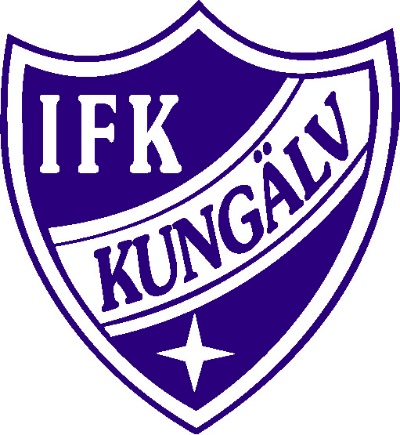 IFK Kungälv P16 1Jimi CorneliussonMålvakt20020626Kareby15Viktor Jellvert BörjesonMålvakt200212122Jacob FrykholmAnfall200204013Elias JakobssonAnfall200308114Albin ThorssonFörsvar200312095Albin EnströmFörsvar200209106Johannes AngbergAnfall200311177Adam KauffeldtAnfall200306238Adam BäverhagFörsvar200112289Albin CarlströmFörsvar2002091510Nils FischerMittfällt2002021011Johan EmanuelssonFörsvar2002032212Harry Bisschop-OttossonMittfällt2003101313Emil PetterssonMittfällt2002120314Algot IsbergFörsvar2003032816William JohanssonFörsvar2003033117Oscar JenefeldtMittfällt2002071320Hampus PetterssonMittfällt2003062021Gustav OlssonMittfällt200203186Måns WernerMittfällt20001106Dispens5Filip SkånbergMittfällt20000305Dispens14Jonathan JohansonMittfälltFinns i P18Dispens18Anton AnderssonFörsvar20000105DispensHåkan OlssonLedareMagnus CarlströmLedareAnders PetterssonLedareStefan AngbergLedareMattias FrykholmMaterial